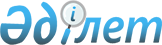 Ұйғыр ауданында жұмыссыздықтан әлеуметтік қорғау жөнінде қосымша шаралар белгілеу туралы
					
			Күшін жойған
			
			
		
					Алматы облысы Ұйғыр ауданы әкімдігінің 2010 жылғы 25 қаңтардағы N 02-46 қаулысы. Алматы облысының Әділет департаменті Ұйғыр ауданының Әділет басқармасында 2010 жылы 26 ақпанда N 2-19-89 тіркелді. Күші жойылды - Алматы облысы Ұйғыр ауданы әкімдігінің 2011 жылғы 14 наурыздағы N 08-57 қаулысымен      Ескерту. Күші жойылды - Алматы облысы Ұйғыр ауданы әкімдігінің 2011.03.14 N 08-57 Қаулысымен.      РҚАО ескертпесі.

      Мәтінде авторлық орфография және пунктуация сақталған.       

Қазақстан Республикасының "Халықты жұмыспен қамту туралы" Заңының 5-бабы 1-тармағының 2 тармақшасына және 2-тармағына, Қазақстан Республикасының "Қазақстан Республикасындағы жергілікті мемлекеттік басқару және өзін-өзі басқару туралы" Заңының 31-бабы 1-тармағының 14 тармақшасына сәйкес, жұмыссыздықтан әлеуметтік қорғау жөніндегі шараларды кеңейту мақсатында Ұйғыр ауданының әкімдігі ҚАУЛЫ ЕТЕДІ:



      1. Қосымшаға сәйкес "Жастар практикасын" ұйымдастыру және өткізуге байланысты Ұйғыр ауданында жұмыссыздықтан әлеуметтік қорғау жөнінде қосымша шаралар белгіленсін.



      2. Осы қаулының орындалуын бақылау аудан әкімінің орынбасары Деменбаев Даулетжан Модинұлына жүктелсін.



      3. Осы қаулы ресми түрде жарияланғаннан кейін күнтізбелік он күн өткен соң қолданысқа енгізіледі.      Аудан әкімі                                К. Омаров

Ұйғыр ауданы әкімдігінің

2010 жылғы 25 қаңтар "Ұйғыр

ауданында жұмыссыздықтан

әлеуметтік қорғау жөнінде

қосымша шаралар белгілеу

туралы" N 02-46 қаулысына

қосымша 

Ұйғыр ауданында жұмыссыздықтан әлеуметтік қорғау жөнінде қосымша шаралар белгілеу туралы      Ұйғыр ауданында жұмыссыздықтан әлеуметтік қорғау жөніндегі қосымша шаралар Қазақстан Республикасының "Халықты жұмыспен қамту туралы" Заңының 5 бабына сәйкес бастапқы, орта және жоғары кәсіби оқу орындарын бітіруші жұмыссыз азаматтарды жұмысқа орналастыру және олардың практикалық тәжірибе алу, білім, білік, дағдыларын үйрену мүмкіндіктерін кеңейту мақсатында әзірленген. 

1. Жалпы ережелер

      1. Ұйғыр ауданында жұмыссыздықтан әлеуметтік қорғау жөніндегі қосымша шаралар Ұйғыр аудандық жұмыспен қамту және әлеуметтік бағдарламалар бөлімінің (бұдан әрі-Уәкілетті орган) бастапқы, орта және жоғары кәсіби оқу орындарын бітірген 18 бен 29 жас аралығындағы жұмыссыз жастармен (бұдан әрі- Жұмыссыз жастар) жұмыс жүргізу (бұдан әрі- Жастар практикасы) тәртібін ұйымдастыруды білдіреді.



      2. Жастар практикасы Ұйғыр ауданының кәсіпорындарында, мекемелерінде және ұйымдарында (бұдан әрі-Жұмыс беруші) ұйымдастырылып, өткізіледі.



      3. Уәкілетті орган еңбек нарығындағы жағдайды ескере отырып, жастар практикасына жіберу үшін жұмыссыз жастардың санын анықтайды. 

2. Жастар практикасын ұйымдастыру

      4. Уәкілетті орган жастарды жұмыспен қамту бойынша аудандардағы, қалалардағы өңірлік еңбек рыногындағы қалыптасқан жағдайға талдау жасау негізінде Жастар практикасын ұйымдастырады. Жастар практикасын ұйымдастырғанда келесі негізгі өлшемдер ескеріледі:



      1) жұмыссыз жастардың саны және оның Уәкілетті органда жұмыссыз ретінде тіркелгендердің жалпы санынан үлесі;



      2) жастар арасындағы ұзақ уақыт бойы жұмыс істемейтіндер санының өсуі;



      3) жұмыссыз жастардың еңбек өтілінің, алған мамандығы бойынша еш дағдысының болмауы салдарынан жұмысқа орналасу мүмкіндігінің аз болуы;



      5. Уәкілетті орган қаржылық-экономикалық жағынан тұрақты, болашақта даму, өндірісін кеңейту перспективалары және жастар практикасының қатысушыларын қабылдау мүмкіндіктері бар кәсіпорындар туралы ақпарат жинау жұмыстарын жүргізеді. Бұған қоса Уәкілетті орган Жастар практикасын ұйымдастырудың және өткізудің шарттары туралы бұқаралық ақпарат құралдары арқылы ақпарат тарқатады, сонымен бірге жоғарыда аталған жұмыстың нәтижелері бойынша ұйымдарға Жастар практикасына қатысу жөнінде ұсыныс білдіріп, хабарлама жібереді. Ұйымның басшысы хабарламаны алған күннен бастап күнтізбелік үш күн ішінде іс тәжірибеге қабылданатын жұмыссыздардың шамалы санын немесе қатысудан бас тартқандығы туралы жауап береді. Жауап бермеу Жастар практикасына қатысудан бас тарту болып есептелінеді.



      6. Уәкілетті орган тілек білдірген ұйымдармен жастар практикасын ұйымдастыру жөнінде осы Тәртіптің мазмұнымен жастар практикасын өткізу туралы келісім жасайды.



      7. Ұйымдар туралы жинақталған ақпараттарды қорытындылау және талдау негізінде Уәкілетті орган Жастар практикасына қатысу үшін жұмыссыз жастарға іріктеу жүргізеді. Үміткерлерді іріктеу кезінде келесі өлшемдер ескеріледі:



      1) үміткерлер жұмыссыз ретінде уәкілетті органға тіркеуге тұруы керек;



      2) үміткерлердің кәсіптік білімі болуы керек;



      3) Уәкілетті органның мәліметі бойынша Жастар практикасын ұйымдастыру кезінде оларға лайықты жұмыстың болмауы.



      8. Жұмыссыздардың Жастар практикасына қатысуы Жастар практикасы басталған сәттен бастап он екі ай кезеңде бір рет рұқсат беріледі, және жұмыссыз ретінде тіркелген күніне сәйкес кезектілік тәртібімен жүзеге асырылады.



      9. Жұмыссыз азаматтардың уәкілетті органның шешімі, әрекеті (әрекетсіздігі) бойынша жергілікті атқарушы органдарға, аудандық жұмыспен қамту және әлеуметтік бағдарламалар бөліміне немесе сотқа шағымдануға құқылы.



      10. Уәкілетті орган Жастар практикасын жергілікті атқару органдармен және жастарды жұмысқа орналастыруға мүдделі басқа ұйымдармен бірлесе отырып ұйымдастырады.



      11. Жұмыссыздарды жастар практикасына алуға келісім берген жұмыс беруші жұмыссыз жастарды жұмысқа қабылдайды және Жастар практикасына қатысушылардың мамандығына (кәсібіне) сәйкес кәсіби білім, білік, дағдыларын үйретуді қамтамасыз ету туралы міндеттеме алады. Жұмыссыздармен алты айдан аспайтын мерзімге еңбек шартын бекітеді және еңбек шартына, еңбек ақы төлеу бюджет қаржысы есебінен жүзеге асырылатындығы туралы норма енгізеді. Еңбек шарты Қазақстан Республикасының Еңбек Кодексіне сәйкес жасалады, онда жастар практикасына қатысушы мен жұмыс берушінің негізгі құқықтары мен міндеттері көрсетілуі керек.



      12. Уәкілетті орган жұмыссыз азаматты бекітілген нысандағы жолдамамен жұмыс берушіге жібереді.



      13. Жұмыссыздарды Жастар практикасына алу туралы шешімді жұмыс беруші қабылдайды. Жұмыс беруші жолдаманың жыртпалы талонын толтырып, Уәкілетті органның мекен-жайына жібереді.



      14. Жұмыссыздарды Жастар практикасына алу туралы шешім қабылдау кезінде, жұмыс беруші жұмыссызды алты айдан аспайтын мерзімге Жастар практикасына қабылдау туралы бұйрық шығарады. Жұмыс беруші Жастар практикасына қатысушыға білікті маман-тәлімгер бекітеді. Жұмыссыз еңбек міндеттерін жүзеге асыру кезінде еңбек заңдарына сәйкес барлық құқықтарға ие болады және міндеттеме алады.



      15. Жұмыссыздарды Жастар практикасына қабылдаған күннен бастап үш күн ішінде, жұмыс беруші уәкілетті органға практикаға қабылдау туралы бұйрықтың көшірмесін жібереді, Жастар практикасына қатысушыны қабылдаған жұмыс беруші әр айдың 25-не дейін уәкілетті органға жұмыс уақытын есепке алу табелін ұсынады.



      16. Жастар практикасына қатысушы еңбек Заңын бұзған жағдайда, жұмыс беруші Қазақстан Республикасының Еңбек Кодексіне сәйкес шартты бұзуға құқығы бар.



      17. Жұмыс берушінің бастамасы бойынша жұмыссызбен шарт бұзылған кезде, ол қабылданған шешімі туралы үш күн ішінде уәкілетті органға хабарлайды. Жұмыссыз азамат практиканы тоқтату туралы шешім қабылдай алады. Бұл туралы жұмыс беруші және уәкілетті органға үш күннің ішінде хабарлайды.



      18. Шарттың мерзімі өткеннен кейін жұмыс беруші уәкілетті органға азаматты жұмысқа қабылдау туралы бұйрықтың немесе практиканың аяқталғаны туралы бұйрықтың көшірмесін оның практикадан өтуі туралы сын пікірімен (ұсыныс) қоса жолдайды.



      19. Жұмыс берушінің шешімі бойынша жұмыссыз азамат Жастар практикасының мерзімі аяқталмай тұрып, тұрақты жұмысқа орналастырылуы мүмкін. Бұл жағдайда жұмыс беруші уәкілетті органға Жастар практикасына қатысушыны жұмысқа қабылдағаны туралы бұйрықтың көшірмесін жібереді.



      20. Жастар практикасынан өткеннен кейін осы немесе басқа кәсіпорынға тұрақты (уақытша) жұмысқа орналастырылмаған азамат уәкілетті органда жұмыссыз ретінде тіркеуде тұруын жалғастырады. 

3. Жастар практикасын қаржыландыру

      21. Жастар практикасын қаржыландыру бюджет қаржысы есебінен "Аудандық бюджетке әлеуметтік жұмыс орындары және жастар практикасы бағдарламаларын кеңейтуге ағымдағы мақсатты трансферттер" 002 103 бағдарламасы бойынша бекітілген шығындар сметасына сәйкес жүзеге асырылады.



      22. Жастар практикасына қатысушыларға еңбек ақы төлеуді уәкілетті орган Жастар практикасына қатысушымен жасалған еңбек шартының негізінде нақты жұмыс атқарған уақыты үшін айына 20 мың теңгеден аспайтын мөлшерде төлейді.



      22. Жастар практикасына қатысушылардың еңбекақысын төлеуді Уәкілетті орган олардың жеке есеп шоттарына аудару арқылы жүзеге асырады.      Аудандық жұмыспен қамту

      және әлеуметтік бағдарламалар

      бөлімінің бастығы                          Т. Тұрдыбакиев
					© 2012. Қазақстан Республикасы Әділет министрлігінің «Қазақстан Республикасының Заңнама және құқықтық ақпарат институты» ШЖҚ РМК
				